MANUAL DE INSCRIPCION DEL ALUMNO 2016NOTA: Usar Mozilla Firefox, si no alcanza a visualizar la retícula favor de reducir el tamaño del contenido usando “Ctrl –“- Ó “Ctrl ++” para ampliar el contenido.Favor de no recargar la página ya que el sistema lo sacara y tendrá que esperar 5 minutos para poder ingresar de nuevo.Entrar a la página q8.ith.mx y dar clic en Alumnos Fig. 1.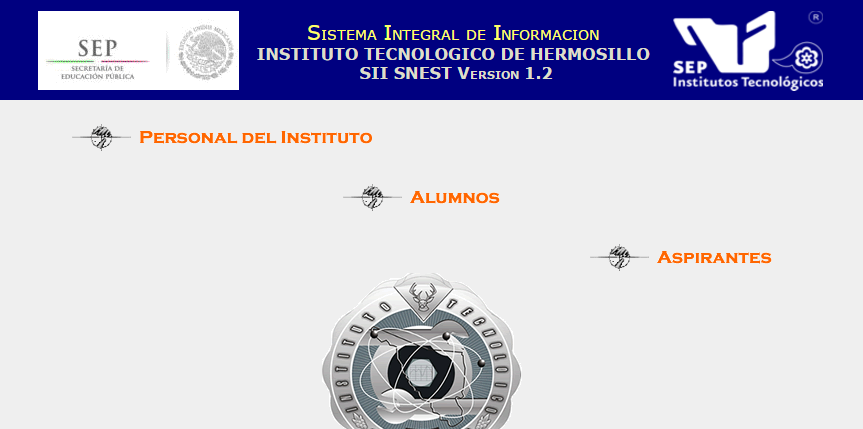 Fig. 12.- Página de Inicio del sistema de inscripciones Fig. 2.El campo usuario es el número de control del alumno.El campo Clave es la contraseña registrada en el Q8.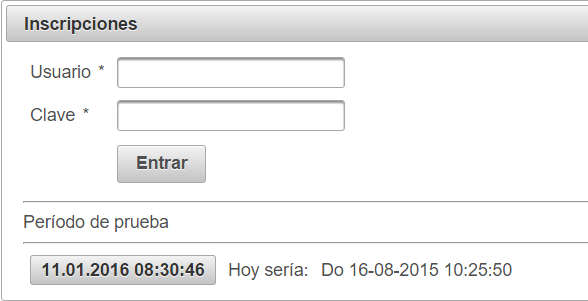 Fig. 23.- Al ingresar se mostrará la retícula del alumno Fig. 3.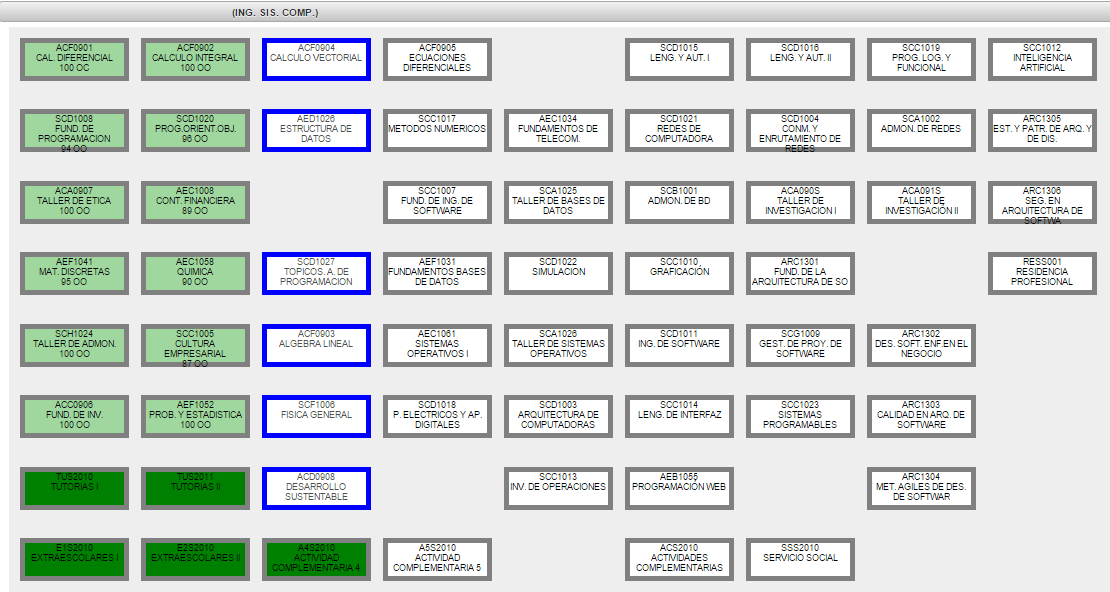 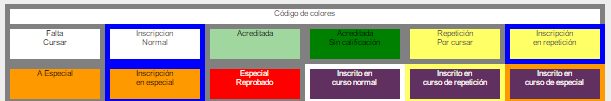 Fig. 3Pero si tienes algún adeudo te mostrará la siguiente pantalla Fig. 4. Donde encontraras tu información y los adeudos que tengas. 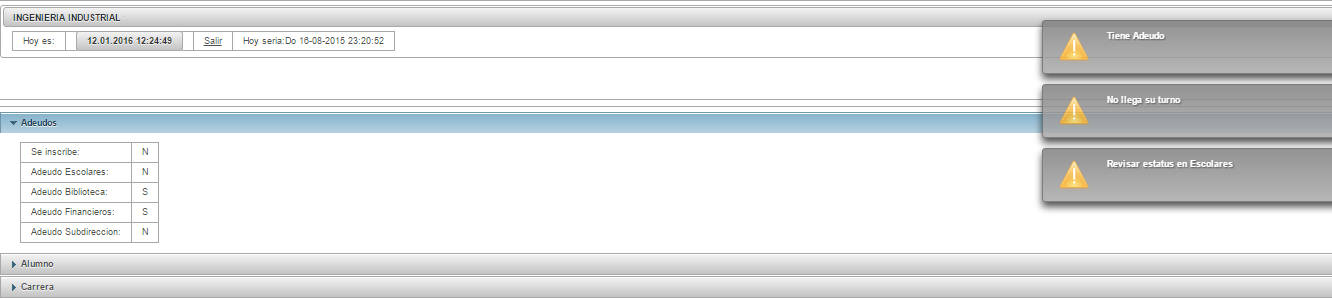 Fig. 4Las materias con recuadro azul son las que puedes seleccionar.Si no está en azul, el grupo se ha saturado o no se cumple con un pre-requisito para poder llevar la materia.Nota: Para verificar si una materia tiene  pre-requisito pasa el cursor sobre la materia, si tiene se moverá la materia ligada.4.- Al dar clic en la materia se abrirá la siguiente ventana Fig. 5.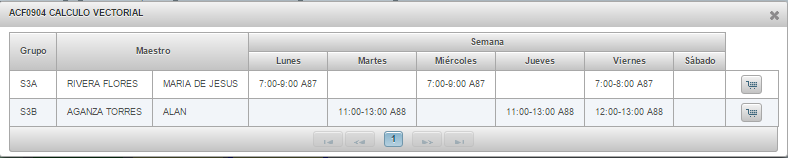 Fig. 55.- Para seleccionar el grupo dar clic en el carrito de compras donde mostrara la siguiente ventana Fig. 6. 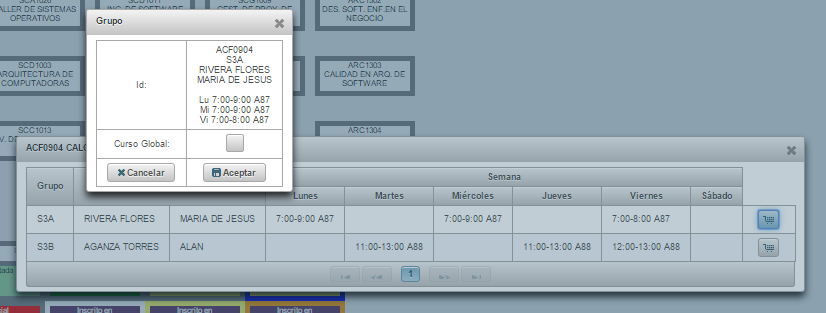 Fig.66.- Materia seleccionada Fig. 7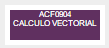 Fig. 77.- Horario de materias seleccionadas Fig. 8.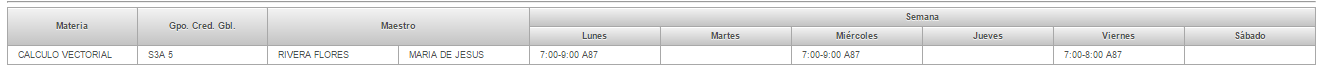 Fig. 88.- Horario completo Fig. 9 y dar clic en inscribirse y le mostrará la siguiente pantalla Fig. 10 y dar clic en “SI”.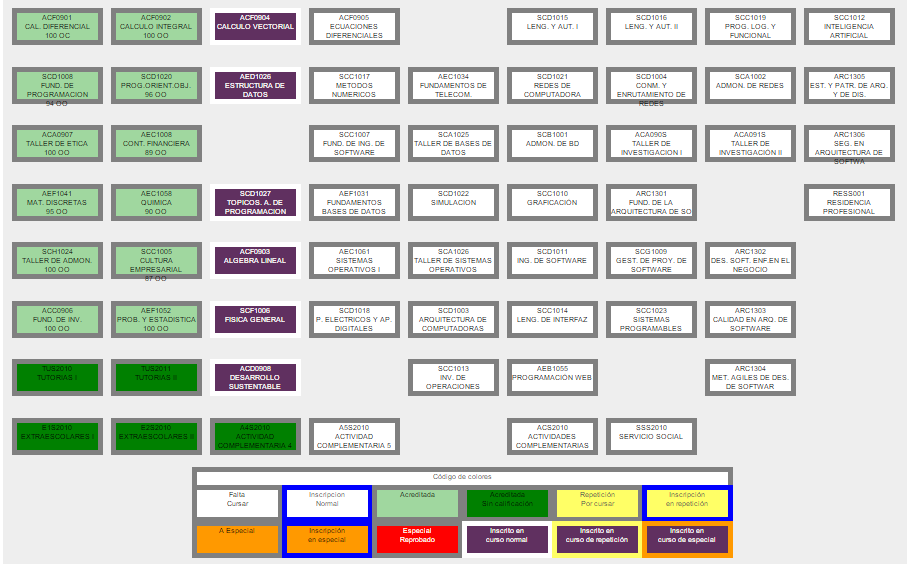 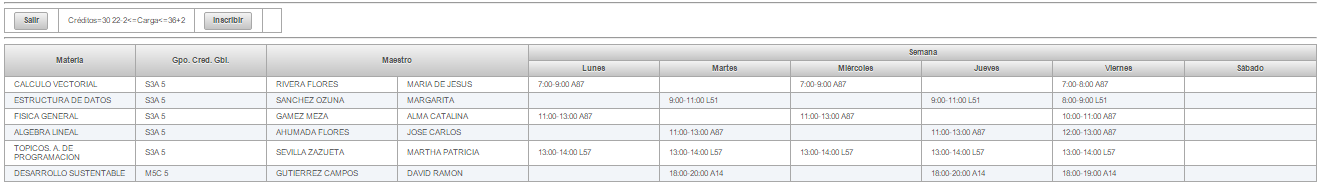 Fig. 9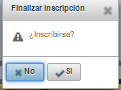 Fig. 109.- Inscripción realizada Fig. 11 donde mostrará tu horario, si deseas descargar tu horario dar clic en el icono de PDF.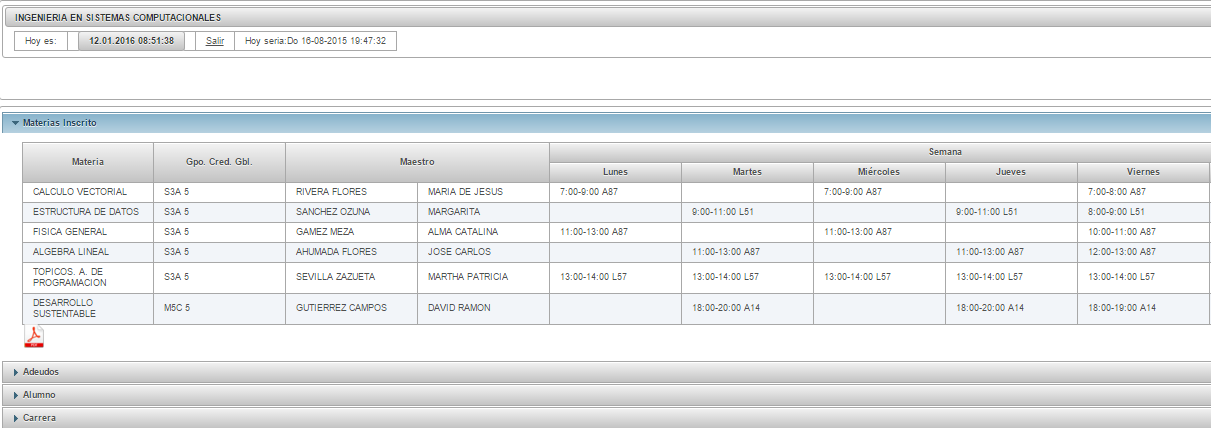 Fig. 11